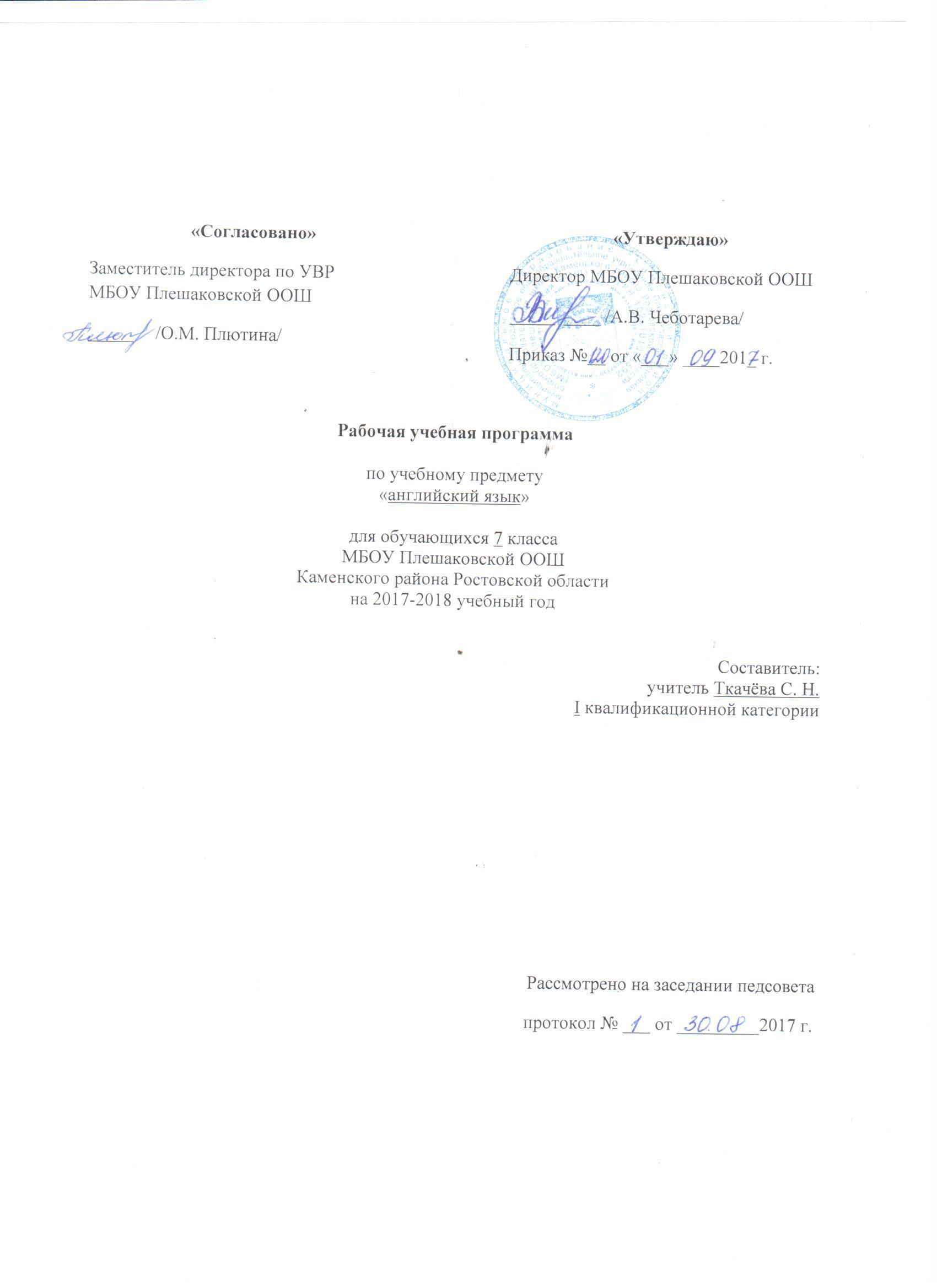 2.ПОЯСНИТЕЛЬНАЯ ЗАПИСКАРабочая программа по английскому языку для 7 класса составлена на основе авторской программы по  английскому языку  и в соответствии с утверждённым производственным календарём. Программа рассчитана на  101 часов.Рабочая программа по  английскому языку  составлена на основании следующих нормативно-правовых документов:Федеральный Закон «Об образовании в Российской Федерации» (от 29.12. 2012 № 273-ФЗ).Учебный план МБОУ Плешаковской ООШ на 2017 – 2018 учебный год.Положение о порядке разработки и утверждения рабочих программ учебных предметов, курсов МБОУ Плешаковской ООШ на 2017 – 2018 учебный год.Авторской программы по английскому языку, ориентированной на учебник, обеспечивающий процесс обучения (Английский язык :Учеб.для 7 кл. общеобразоват. организаций.  / Ю. Е. Ваулина (Издательство «Просвещение» 2015)3.ПЛАНИРУЕМЫЕ РЕЗУЛЬТАТЫ ОСВОЕНИЯ ПРЕДМЕТАЛичностные результаты: По окончании шестого класса у учащихся будут достигнуты определенные личностные результаты освоения учебного предмета «Английский язык»: формирование мотивации изучения иностранных языков и стремление к самосовершенствованию в образовательной области «Английский  язык»; осознание возможностей самореализации средствами английского языка; любовь к своей малой родине (своему родному дому, школе, селу, городу), народу, России;  знание традиций своей семьи и школы, бережное отношение к ним;  знание правил поведения в классе, школе, дома; стремление активно участвовать в жизни класса, города, страны;  уважительное отношение к родному языку;  уважительное отношение к своей стране, гордость за её достижения и успехи; представления о моральных нормах и правилах нравственного поведения; убежденность в приоритете общечеловеческих ценностей; знание правил вежливого поведения, культуры речи; стремление к адекватным способам выражения эмоций и чувств; умение анализировать нравственную сторону своих поступков и поступков других людей; ценностное отношение к труду и к достижениям людей;  уважительное отношение к людям разных профессий;  навыки коллективной учебной деятельности (умение сотрудничать: планировать и реализовывать совместную деятельность, как в позиции лидера, так и в позиции рядового участника; умение работать в паре/группе; взаимопомощь; потребность в здоровом образе жизни; понимание важности физической культуры и спорта для здоровья человека; положительное отношение к спорту; интерес к природе и природным явлениям; бережное, уважительное отношение к природе и всем формам жизни; интерес и уважительное отношение к языку и культуре других народов; представления о художественных и эстетических ценностях чужой культуры; адекватное восприятие и отношение к системе ценностей и норм поведения людей другой культуры;Метапредметные результаты:Метапредметные результаты развиваются главным образом благодаря развивающему аспекту иноязычного образования. У учащихся шестого класса будут развиты: 1) положительное отношение к предмету и мотивация к дальнейшему овладению английским языком: • представление об английском языке как средстве познания мира и других культур; • осознание роли английского языка в жизни современного общества и личности; 2) языковые способности: к слуховой и зрительной дифференциации, к имитации, к догадке, смысловой антиципации, к выявлению языковых закономерностей, к выявлению главного и к логическому изложению; 3) универсальные учебные действия: регулятивные: • самостоятельно ставить цели, планировать пути их достижения, умение выбирать наиболее эффективные способы решения учебных и познавательных задач; познавательныеиспользовать знаково-символические средства представления информации для решения учебных и практических задач; • пользоваться логическими действиями сравнения, анализа, синтеза, обобщения, классификации по различным признакам, установления аналогий и причинно-следственных связей, • строить логическое рассуждение, умозаключение (индуктивное, дедуктивное и по аналогии) и делать выводы; коммуникативные: • готовность и способность осуществлять межкультурное общение на английском языке: - выражать с достаточной полнотой и точностью свои мысли в соответствии с задачами и условиями межкультурной коммуникации; - вступать в диалог, а также участвовать в коллективном обсуждении проблем, владеть монологической и диалогической формами речи в соответствии с грамматическими и синтаксическими нормами английского языка; - адекватно использовать речевые средства для дискуссии и аргументации своей позиции; • читать на английском языке с целью поиска конкретной информации; • читать на английском языке с целью детального понимания содержания; • читать на английском языке с целью понимания основного содержания; • понимать английскую речь на слух с целью полного понимания содержания; • понимать общее содержание воспринимаемой на слух информации на английском языке; • понимать английскую речь на слух с целью извлечения конкретной информации; • работать с лексическими таблицами; • понимать отношения между словами и предложениями внутри текста; Предметные результаты:ГоворениеДиалогическая речь Участие в диалоге этикетного характера — уметь приветствовать и отвечать на приветствие, познакомиться, представиться, вежливо попрощаться, поздравить и поблагодарить за поздравление, извиниться.Вести диалог-расспрос (односторонний, двусторонний) — уметь задавать вопросы, начинающиеся с вопросительных слов «кто?», «что?», «где?», «когда?», «куда?».Вести диалог — побуждение к действию — уметь обратиться с просьбой, вежливо переспросить, выразить согласие/отказ, пригласить к действию/взаимодействию и согласиться/не согласиться, принять/не принять в нем участие. Объем диалога — 5 реплик с каждой стороны. Соблюдение элементарных норм речевого этикета, принятых в стране изучаемого языка.Монологическая речь Составление небольших монологических высказываний: рассказ о себе, своем друге, семье; называние предметов, их описание; описание картинки, сообщение о местонахождении; описание персонажа и изложение основного содержания прочитанного с опорой на текст. Объем высказывания — 7—10 фраз.Аудирование Восприятие и понимание речи учителя, одноклассников и других собеседников; восприятие и понимание аудиозаписей ритуализированных диалогов (4—6 реплик), небольших по объему монологических высказываний, детских песен, рифмовок, стишков; понимание основного содержания небольших текстов объемом звучания до 1- 2 минут с опорой на картинки и с использованием языковой догадки.ЧтениеЧтение вслухЧтение вслух с соблюдением правильного ударения в словах, фразах и понимание небольших текстов, построенных на изученном языковом материале, смысловое ударение в предложениях и небольших текстах, интонация различных типов предложений (утверждение, различные виды вопросов, побуждение, восклицание), выразительное и фонетически правильное чтение текстов монологического характера и диалогов.Чтение про себя Чтение про себя и понимание текстов, построенных на изученном языковом материале, а также несложных текстов, содержащих 1—2 незнакомых слова, о значении которых можно догадаться по контексту или на основе языковой догадки (ознакомительное чтение), нахождение в тексте необходимой информации (просмотровое чтение). Объем текстов — 300—500 слов без учета артиклей.Письменная речь Овладение графическими и орфографическими навыками написания букв, буквосочетаний, слов, предложений. Списывание слов, предложений, небольших текстов с образца. Выполнение лексико-грамматических упражнений. Различные виды диктантов. Написание с опорой на образец поздравления, короткого личного письма объемом 50—60 слов, включая адрес, с учетом особенностей оформления адреса в англоязычных странах.Написание вопросов к тексту. Письменные ответы на вопросы к тексту. Заполнение простейших анкет.Языковые знания и уменияГрафика и орфография Все буквы английского алфавита и порядок их следования в алфавите, основные буквосочетания; звукобуквенные соответствия. Основные правила чтения и орфографии. Знание основных орфограмм слов английского языка. Написание слов активного вокабуляра по памяти.Фонетическая сторона речи Адекватное с точки зрения принципа аппроксимации произношение и различение на слух всех звуков и звукосочетаний английского языка. Соблюдение норм произношения (долгота и краткость гласных, отсутствие оглушения звонких согласных в конце слога и слова, отсутствие смягчения согласных перед гласными). Ударение в слове, фразе, отсутствие ударения на служебных словах (артиклях, союзах, предлогах), членение предложений на синтагмы (смысловые группы). Ритмико-интонационные особенности повествовательного, побудительного и вопросительных (общий и специальный вопрос) предложений.Лексическая сторона речи Лексические единицы, обслуживающие ситуации общения в пределах предметного содержания речи в 7 классе, в объеме 600 лексических единиц для рецептивного и продуктивного усвоения, простейшие устойчивые словосочетания, оценочная лексика и реплики-клише как элементы речевого этикета, отражающие культуру англо-говорящих стран.Грамматическая сторона речи • знание функциональных и формальных особенностей изученных грамматических явлений (видовременных форм личных глаголов, модальных глаголов и их эквивалентов, артиклей, существительных, степеней сравнения прилагательных и наречий, местоимений, числительных, предлогов); • умение распознавать, понимать и использовать в речи основные морфологические формы и синтаксические конструкции английского  языка.4.СОДЕРЖАНИЕ ПРЕДМЕТА5. ТЕМАТИЧЕСКОЕ ПЛАНИРОВАНИЕ№ п/пТемаКоличество часовКонтрольные работы1Образ  жизни82Время рассказов73Внешность и характер914Об этом говорят и пишут75Что ждет нас в будущем76Развлечения817В центре внимания88Проблемы экологии139Время покупок14110В здоровом теле – здоровый дух20111Итого:1014№ п/пТема урокаДатаДатаПричина         корректировкиПричина         корректировки№ п/пТема урокаПричина         корректировкиПричина         корректировки№ п/пТема урокаКол-во     часПо плануПо   фактуМодуль1 Образ жизниМодуль1 Образ жизниМодуль1 Образ жизниМодуль1 Образ жизниМодуль1 Образ жизниМодуль1 Образ жизниМодуль1 Образ жизни1Вводный урок104.092Жизнь в городе и за городом. Формирование лексико-грамматических навыков говорения.106.093Семь раз отмерь, один раз отрежь. Развитие навыков чтения и говорения.107.094На досуге. Совершенствование навыков аудирования.111.095Главные достопримечательности Британских островов. Чтение с извлечением необходимой информации.113.096Подростки. Развитие навыков чтения.114.097Покупка билета в метро. Развитие навыков диалогической речи.118.098Мехико. Развитие навыков чтения с пониманием.120.09Модуль 2  Время рассказовМодуль 2  Время рассказовМодуль 2  Время рассказовМодуль 2  Время рассказовМодуль 2  Время рассказовМодуль 2  Время рассказовМодуль 2  Время рассказов9Книголюбы. Формирование лексических и грамматических навыков.121.0910Читаем классику. Совершенствование лексических и грамматических навыков говорения.125.0911Он исчез! Развитие навыков чтения с разными стратегиями.127.0912Дар рассказчика. Совершенствование страноведческих навыков.128.0913A.П.Чехов. Развитие навыков говорения.102.1014Рассказ о событиях в прошлом. Развитие навыков монологической речи речи.104.1015Кантервилльское привидение по О.Уальду. Развитие навыков чтения и говорения.105.10Модуль 3 Внешность и характерМодуль 3 Внешность и характерМодуль 3 Внешность и характерМодуль 3 Внешность и характерМодуль 3 Внешность и характерМодуль 3 Внешность и характерМодуль 3 Внешность и характер16Найди себя! Формирование лексических навыков по теме «Внешность».109.1017Кто есть кто? Обучение лексике и чтению.111.1018Вопреки всему. Развитие навыков чтения.112.1019На страже Тауэра. Развитие навыков чтения с разными стратегиями и навыков говорения.116.1020После уроков. Развитие навыков монологической и диалогической речи.118.1021Разговор об увлечениях/работе. Развитие навыков монологической речи.119.1022Дети во времена королевы Виктории.  Развитие навыков чтения с пониманием.123.1023Закрепление языкового материала.125.1024Контрольная работа №1.126.10Модуль 4 Об этом говорят и пишутМодуль 4 Об этом говорят и пишутМодуль 4 Об этом говорят и пишутМодуль 4 Об этом говорят и пишутМодуль 4 Об этом говорят и пишутМодуль 4 Об этом говорят и пишутМодуль 4 Об этом говорят и пишут25Заметки в газету. Формирование лексических навыков по теме «СМИ».108.1126А вы слышали о …? Развитие лексических и грамматических навыков.109.1127Действуй! Развитие лексических и грамматических навыков говорения.113.1128Журналы для подростков в Великобритании. Развитие навыков монологической и диалогической речи.115.1129Школьный журнал. Развитие навыков монологической речи.116.1130Что посмотреть. Развитие навыков чтения.120.1131Включайся и настраивайся! Развитие навыков чтения и говорения.122.11Модуль 5 Что ждёт нас в будущем?Модуль 5 Что ждёт нас в будущем?Модуль 5 Что ждёт нас в будущем?Модуль 5 Что ждёт нас в будущем?Модуль 5 Что ждёт нас в будущем?Модуль 5 Что ждёт нас в будущем?Модуль 5 Что ждёт нас в будущем?32Взгляд в будущее. Формирование лексических и грамматических навыков: будущее время.123.1133Помешанные на электронике. Развитие лексических и грамматических навыков говорения.127.1134Каково ваше мнение? Развитие навыков говорения.129.1135Поколение высоких технологий! Развитие навыков говорения.130.1136Музей космоса. Развитие навыков монологической речи.104.1237Инструкции. Формирование навыков диалогической речи.106.1238Симуляторы реальности. Развитие навыков чтения и говорения.107.12Модуль 6 РазвлеченияМодуль 6 РазвлеченияМодуль 6 РазвлеченияМодуль 6 РазвлеченияМодуль 6 РазвлеченияМодуль 6 РазвлеченияМодуль 6 Развлечения39Здесь начинается удовольствиеФормирование лексико-грамматических навыков.111.1240Лагеря отдыха для подростков. Совершенствование лексико-грамматических навыков говорения.113.1241 Замечательное время! Развитие навыков чтения с пониманием.114.1242Парки развлечений: Леголэнд, Калифорния. Развитие навыков говорения.118.1243В компьютерном лагере. Развитие навыков диалогической речи.120.1244Бронирование места в летнем лагере. Обучение диалогической речи.121.1245Правила поведения в бассейне. Развитие навыков устной речи.125.1246Контрольная работа №2.127.12Модуль 7 В центре вниманияМодуль 7 В центре вниманияМодуль 7 В центре вниманияМодуль 7 В центре вниманияМодуль 7 В центре вниманияМодуль 7 В центре вниманияМодуль 7 В центре внимания47Дорога славы. Обучение лексике и чтению.111.0148DVD-мания! Развитие лексико-грамматических навыков в речи.115.0149На вершине рейтингов популярности. Развитие навыков говорения.117.0150Национальный вид спорта в Англии. Развитие навыков монологической речи.118.0151ТВ в России. Развитие навыков чтения и говорения.122.0152Приобретение билетов в кино. Развитие навыков диалогической речи.124.0153Эта музыка вам знакома? Развитие навыков говорения.125.0154Обобщение изученного материала.129.01Модуль 8 Немного об экологииМодуль 8 Немного об экологииМодуль 8 Немного об экологииМодуль 8 Немного об экологииМодуль 8 Немного об экологииМодуль 8 Немного об экологииМодуль 8 Немного об экологии55-56Спасем нашу планету! Формирование лексико-грамматических навыков говорения.231.0101.0257-58Помощники природы. Совершенствование лексико-грамматических навыков чтения, говорения.205.0207.0259-60Рожденные свободными.  Совершенствование навыков чтения и говорения.208.0212.0261-62Мир природы в Шотландии.Развитие навыков монологической речи.214.0215.0263-64В экологическом лагере. Развитие навыков чтения.219.0221.0265-66Денежные пожертвования на благое дело. Обучение диалогической речи.222.0226.0267-68Пищевая цепь. Развитие монологической речи.228.02Модуль 9 Время покупокМодуль 9 Время покупокМодуль 9 Время покупокМодуль 9 Время покупокМодуль 9 Время покупокМодуль 9 Время покупокМодуль 9 Время покупок69Скажи мне, что ты ешь, и я скажу, кто ты. Формирование лексических навыков.101.0370Скажи мне, что ты ешь, и я скажу, кто ты. Формирование лексико-грамматических навыков говорения.105.0371Чем могу помочь? Введение и отработка новой лексики.107.0372Подарки всем. Развитие умений поискового чтения.112.0373Совершенствование лексико-грамматических навыков говорения.114.0374Подарки всем! Введение и отработка новрой лексики.115.0375Развитие умений просмотрового чтения.119.0376Развитие навыков аудирования.121.0377Контрольная работа №3.122.0378Давай поговорим о еде! Развитие умений изучающего чтения.102.0479Прощальная вечеринка. Развитие навыков говорения.104.0480Выражение благодарности восхищения. Развитие навыков диалогической речи.105.0481Выбор за вами. Развитие навыков чтения с пониманием прочитанного.109.0482Обобщение изученного материала.111.04Модуль 10 В здоровом теле – здоровый дух.Модуль 10 В здоровом теле – здоровый дух.Модуль 10 В здоровом теле – здоровый дух.Модуль 10 В здоровом теле – здоровый дух.Модуль 10 В здоровом теле – здоровый дух.Модуль 10 В здоровом теле – здоровый дух.Модуль 10 В здоровом теле – здоровый дух.83Жизнь без стрессов. Формирование лексических навыков говорения.112.0484Невезучий. Развитие лексико-грамматических навыков в речи.116.0485Врача! Развитие навыков чтения с разными стратегиями.118.0486Королевская воздушная медицинская служба Австралии. Развитие навыков поискового чтения.119.0487Развитие навыков говорения.123.0488Повторение изученного материала.125.0489Вопросы здоровья. Развитие навыков изучающего чтения.126.0490Развитие навыков монологической речи.102.0591Закрепление изученного материала.103.0592У школьного врача. Развитие навыков диалогической речи.107.0593Развитие произносительных навыков.110.0594Повторение изученного.114.0595Д. Дефо. Робинзон Крузо. Развитие навыков изучающего чтения.116.0596Развитие навыков письма.117.0597Развитие навыков монологической речи.1  21.0598Закрепление изученного.123.059899Обобщающее повторение.124.05100Контрольная работа №4.128.05101Повторение изученного.130.0531.05